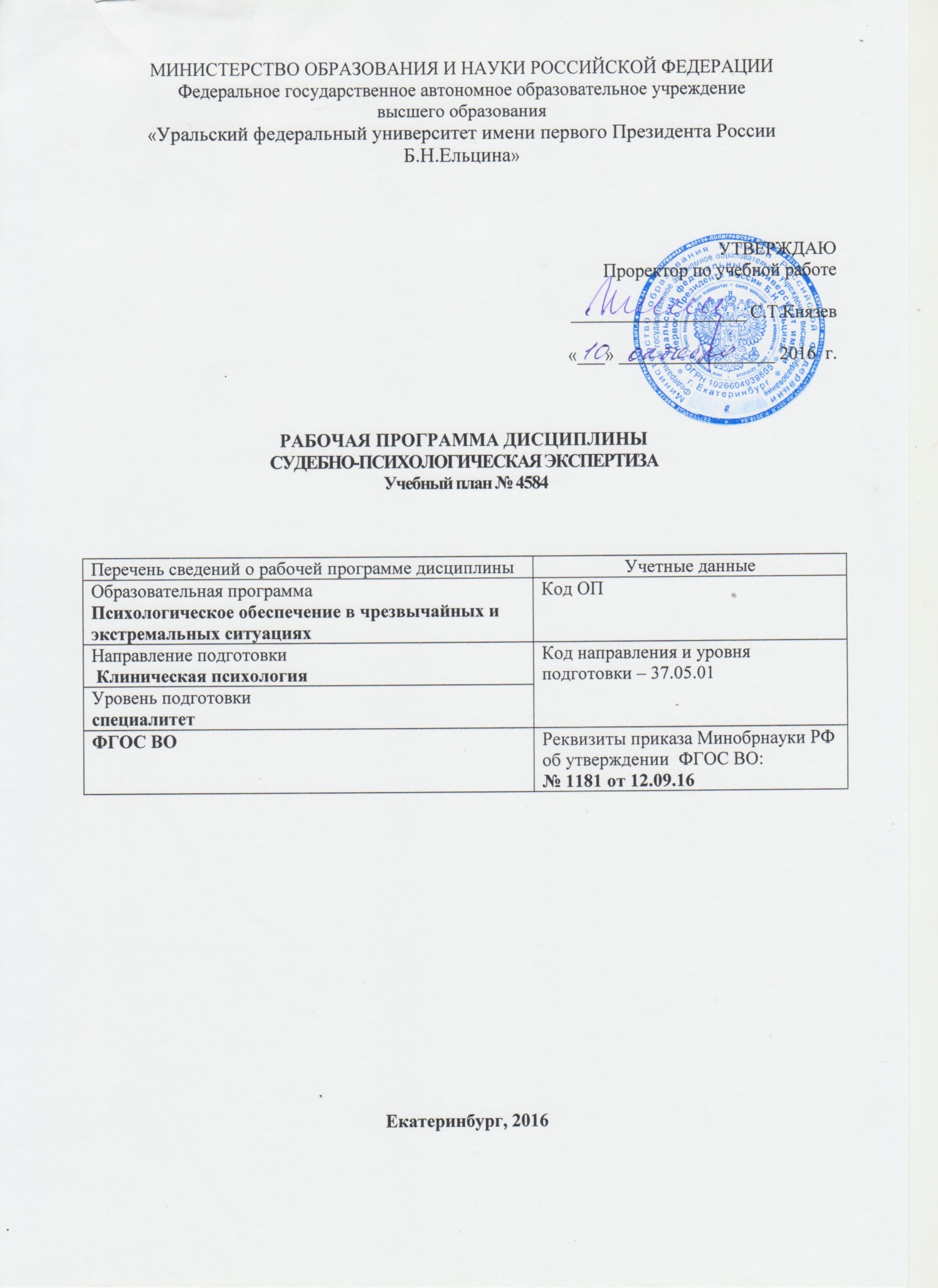 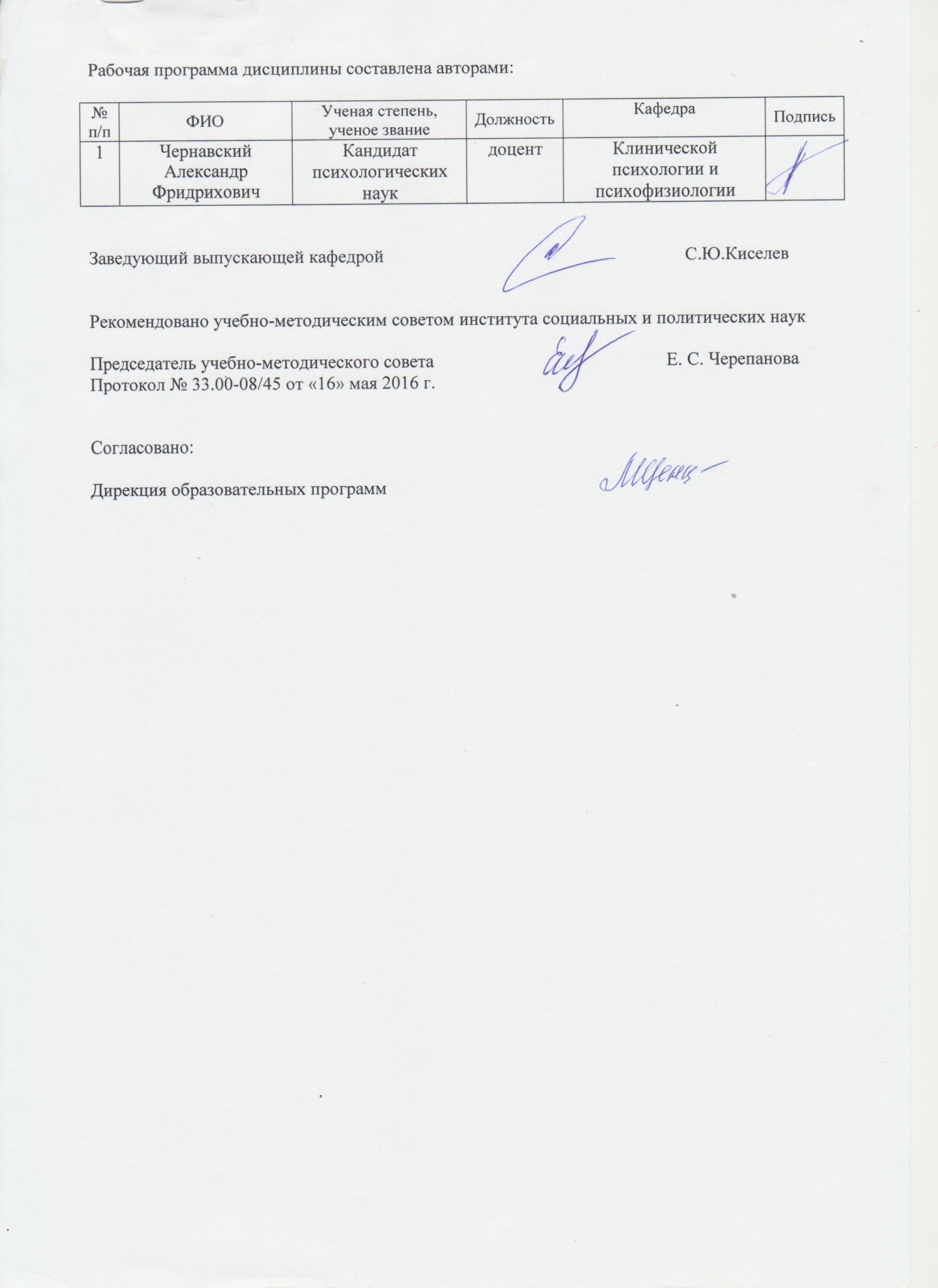 МИНИСТЕРСТВО ОБРАЗОВАНИЯ И НАУКИ РОССИЙСКОЙ ФЕДЕРАЦИИФедеральное государственное автономное образовательное учреждениевысшего образования«Уральский федеральный университет имени первого Президента России Б.Н.Ельцина»УТВЕРЖДАЮПроректор по учебной работе___________________ С.Т.Князев «___» _________________ 2016  г.РАБОЧАЯ ПРОГРАММА ДИСЦИПЛИНЫСудебно-психологическая экспертиза Учебный план № 4584Екатеринбург, 2016Рабочая программа дисциплины составлена авторами:Заведующий выпускающей кафедрой 						С.Ю.КиселевРекомендовано учебно-методическим советом института социальных и политических наук Председатель учебно-методического совета	                                           Е. С. ЧерепановаПротокол № 33.00-08/45 от «16» мая 2016 г.Согласовано:Дирекция образовательных программ 1.ОБЩАЯ ХАРАКТЕРИСТИКА ДИСЦИПЛИНЫ НАИМЕНОВАНИЕ ДИСЦИПЛИНЫАннотация содержания дисциплины Цель освоения учебной дисциплины состоит в приобретении и совершенствовании знаний,  практических навыков  и  умений  в области  научных и прикладных  судебно-психологических и психолого-психиатрических экспертных исследований, а также при других формах применения клинико-психологических знаний в процессе следственной деятельности, в судопроизводстве и иной экспертной практике. 1.2. Язык реализации программы – русский.1.3. Планируемые  результаты обучения по дисциплине  Результатом обучения в рамках дисциплины «Судебно-психологическая экспертиза» является формирование у студента следующих компетенций:ПК-8 - готовностью квалифицированно проводить психологическое исследование в рамках различных видов экспертизы (судебно-психологической, военной, медико-социальной и медико-педагогической экспертизы), анализировать его результаты, формулировать экспертное заключение, адекватное задачам экспертизы и запросам пользователя     ПСК-1.1 - способностью и готовностью к применению организационных, правовых и этических принципов работы психолога в консультированииВ результате освоения дисциплины «Судебно-психологическая экспертиза» студент должен:Знать: психологические феномены, категории, методы психолого-педагогической диагностики с позиций, существующих в отечественной и зарубежной науке подходов; основные методы и методики психолого-педагогической диагностики способностей; основные подходы к психолого-педагогическому изучению индивида, группы и сообщества; психологию обучения; психологические феномены, категории, методы, изучения и описания закономерностей функционирования и развития психики с позиций, существующих в отечественной и зарубежной социальной психологии подходов; принципы поиска, анализа, систематизации информации из разных источников.Уметь: профессионально воздействовать на особенности личностной сферы с целью гармонизации психического функционирования человека в процессе диагностики; взаимодействовать с людьми разного возраста; разрабатывать проекты; правильно сформулировать задачи эксперимента; корректно интерпретировать результаты эксперимента; логически верно, аргументировано и ясно строить устную и письменную речь.Владеть (демонстрировать навыки и опыт деятельности): нормами взаимодействия и сотрудничества; толерантностью и социальной мобильностью; опытом сотрудничества со специалистами другого профиля; основными приемами диагностики, профилактики, экспертизы, коррекции психологических особенностей индивидов и групп; основными приемами социально-психологической диагностики, профилактики, экспертизы, коррекции, психологических свойств и отношений индивидов и групп;  приемами консультативной работы при выявлении способностей; критериями выбора психодиагностических и психокоррекционных методик; критериями выбора психодиагностических и психокоррекционных методик, касающихся социально-психологических отношений;  методиками диагностики индивидуальных особенностей детей и подростков; приемами коррекционной работы с детьми, подростками. Объем дисциплины 1.5.Место дисциплины в структуре образовательной программы СОДЕРЖАНИЕ ДИСЦИПЛИНЫ   РАСПРЕДЕЛЕНИЕ УЧЕБНОГО ВРЕМЕНИРаспределение аудиторной нагрузки и мероприятий самостоятельной работы по разделам дисциплиныОРГАНИЗАЦИЯ ПРАКТИЧЕСКИХ ЗАНЯТИЙ, САМОСТОЯТЕЛЬНОЙ РАБОТЫ ПО ДИСЦИПЛИНЕЛабораторные работы Не предусмотреноПрактические занятия4.3.Примерная тематика самостоятельной работы Примерный перечень тем домашних работ «не предусмотрено»Примерный перечень тем графических работ«не предусмотрено»Примерный перечень тем рефератов (эссе, творческих работ)Основания психологического запроса со стороны следствия и судопроизводства (анализ статей ГК РФ).Понятие правовой регламентации экспертной деятельности (со ссылками на статьи ГПК РФ)Порядок назначения СПЭ по ГПК РФ Права и обязанности эксперта.Предметы СПЭ по ГК РФ.Категории СПЭ как психолого-юридические (гражданско-правовые)Этапы проведения СПЭ по ГК РФ.Экспертный анализ характера исследуемой ситуации по гражданским делам.8 Специфика изучения психологических особенностей подэкспертного по гражданским делам (проблема дееспособности).Специфика из)чения психологических особенностей подэкспертного по гражданским делам (проблема компенсацией морального вреда).Специфика изучения психологических особенностей подэкспертного по гражданским делам (проблема проживания ребенка с одним из родителей после развода).Способы достижения достоверности и объективности психодиагностического обследования в экспертизеЗначимость понятия субъекта для гражданского праваДееспособность и мера проявления субъектных способностей подэкспертного.Моральный ущерб и страдание.СПЭ, связанная с дееспособностью.СПЭ, связанная с компенсацией морального вреда.СПЭ, связанная с проживанием ребенка с одним из родителей после развода.Факторы, повышающие объективность и надежность экспертного исследования СПЭ психического состояния лица, окончившего жизнь самоубийством.Психологическая составляющая невменяемости.4.3.4    Примерная тематика индивидуальных или групповых проектов«не предусмотрено»Примерный перечень тем расчетных работ (программных продуктов)«не предусмотрено»Примерный перечень тем расчетно-графических работ«не предусмотрено»Примерный перечень тем  курсовых проектов (курсовых работ)  «не предусмотрено»Примерная тематика контрольных работКонтрольная работа №1Правовые и организационные проблемы использования психологических познаний в судебной экспертизе.Судебные экспертизы с участием психолога.Виды судебно-психологической экспертизы по месту и условиям проведения.Заключение эксперта-психолога.Теоретические проблемы судебно-психологической экспертизы.Специальные познания и пределы компетенции судебного эксперта-психолога.Подготовка судебных экспертов-психологовЭтапы планирования психодиагностического исследования при судебно-психологической экспертизе.Методологические принципы судебно-психологического экспертного исследованияЭтапы проведения психодиагностического исследования при судебно-психологической экспертизе.Базисные этические ценности судебно-психологической экспертизы.Этические принципы деятельности судебного эксперта-психолога.Предметные виды судебно-психологической экспертизы.Вопросы судебно-следственных органов к особенности проведения судебнопсихологической экспертизы.Судебно-психологическая экспертиза аффекта.Эмоциональное возбуждение, оказывающее существенное влияние на сознание и поведениеКомплексные экспертизы с участием психолога.4.3.9.  Примерная тематика коллоквиумов«не предусмотрено»СООТНОШЕНИЕ РАЗДЕЛОВ, тем ДИСЦИПЛИНЫ И ПРИМЕНЯЕМЫХ ТЕХНОЛОГИЙ ОБУЧЕНИЯ 6. ПРОЦЕДУРЫ КОНТРОЛЯ И ОЦЕНИВАНИЯ РЕЗУЛЬТАТОВ ОБУЧЕНИЯ (Приложение 1)7. ПРОЦЕДУРЫ ОЦЕНИВАНИЯ РЕЗУЛЬТАТОВ ОБУЧЕНИЯ В РАМКАХ НЕЗАВИСИМОГО ТЕСТОВОГО КОНТРОЛЯ (Приложение 2)8. ФОНД ОЦЕНОЧНЫХ СРЕДСТВ ДЛЯ ПРОВЕДЕНИЯ ТЕКУЩЕЙ И ПРОМЕЖУТОЧНОЙ АТТЕСТАЦИИ ПО ДИСЦИПЛИНЕ (Приложение 3)9. УЧЕБНО-МЕТОДИЧЕСКОЕ И ИНФОРМАЦИОННОЕ ОБЕСПЕЧЕНИЕ дисциплины9.1.Рекомендуемая литература9.1.1.Основная литератураШевченко, В.М. Юридическая психология : учебное пособие / В.М. Шевченко. - Москва : Юнити-Дана, 2015. - 287 с. - Библиогр. в кн. - ISBN 978-5-238-02630-5 ; То же [Электронный ресурс]. - URL: http://biblioclub.ru/index.php?page=book&id=447717 Антонян, Ю.М. Криминология: Избранные лекции / Ю.М. Антонян. - Москва : Логос, 2004. - 446 с. - (Новая университетская библиотека). - ISBN 5-94010-298-0 ; То же [Электронный ресурс]. - URL: http://biblioclub.ru/index.php?page=book&id=89680Ахмедшин, Р.Л. Юридическая психология : курс лекций / Р.Л. Ахмедшин ; Министерство образования и науки Российской Федерации, Томский Государственный Университет Систем Управления и Радиоэлектроники (ТУСУР). - Томск : Эль Контент, 2011. - 228 с. - ISBN 978-5-4332-0006-7 ; То же [Электронный ресурс]. - URL: http://biblioclub.ru/index.php?page=book&id=208642Балабанова, Л.М. Судебная патопсихология (вопросы определения нормы и отклонений)/Л.М. Балабанова. -Д.: Сталкер, 1998. -432 с.Брусиловский, А.Е. Судебно-психологическая экспертиза. Её предмет, методика и пределы / А.Е. Брусиловский. - Харьков : Юридическое издательство Украины, 1929. - 107 с. ; То же [Электронный ресурс]. - URL: http://biblioclub.ru/index.php?page=book&id=209165Козлов, В.В. Основы судебно-психиатрической экспертизы : учебное пособие / В.В. Козлов, Е.Е. Новикова. - 2-е изд., стер. - Москва : Издательство «Флинта», 2012. - 184 с. - ISBN 978-5-9765-0117-1 ; То же [Электронный ресурс]. - URL: http://biblioclub.ru/index.php?page=book&id=114935Нагаев, В.В. Основы судебно-психологической экспертизы : учебное пособие / В.В. Нагаев. - 2-е изд., перераб. и доп. - Москва : Юнити-Дана, 2015. - 431 с. - Библиогр. в кн. - ISBN 5-238-00475-3 ; То же [Электронный ресурс]. - URL: http://biblioclub.ru/index.php?page=book&id=114489 Нагаев, В.В. Основы клинической психологии : учебное пособие / В.В. Нагаев ; Фонд содействия правоохранительным органам «ЗАКОН И ПРАВО». - Москва : ЮНИТИ-ДАНА: Закон и право, 2014. - 463 с. : ил. - Библиогр. в кн. - ISBN 978-5-238-01156-1 ; То же [Электронный ресурс]. - URL: http://biblioclub.ru/index.php?page=book&id=448069Нагаев, В.В. Основы судебно-психологической экспертизы : учебное пособие / В.В. Нагаев. - 2-е изд., перераб. и доп. - Москва : Юнити-Дана, 2015. - 431 с. - Библиогр. в кн. - ISBN 5-238-00475-3 ; То же [Электронный ресурс]. - URL: http://biblioclub.ru/index.php?page=book&id=114489Социальная психология : учебник / под ред. А.М. Столяренко. - 3-е изд., доп. - Москва : ЮНИТИ-ДАНА, 2016. - 431 с. : ил. - Библ. в кн. - ISBN 978-5-238-02844-6 ; То же [Электронный ресурс]. - URL: http://biblioclub.ru/index.php?page=book&id=4465989.1.2.Дополнительная литератураГражданский кодекс Российской Федерации (ГК РФ). Режим доступа. http://www.consultant.ru/document/cons_doc_LAW_5142/Гражданский процессуальный кодекс РФ. Режим доступа. http://www.consultant.ru/document/cons_doc_LAW_39570/Семейный кодекс Российской Федерации (СК РФ). Режим доступа. http://www.consultant.ru/document/cons_doc_LAW_8982/Уголовный кодекс Российской Федерации (УК РФ). Режим доступа. http://www.consultant.ru/document/cons_doc_LAW_10699/Уголовный процессуальный кодекс Российской Федерации [Электронный ресурс]: Официальный сайт компании «Консультант Плюс» - законодательство РФ: кодексы, законы, указы, постановления, нормативные акты - Режим доступа. http://\YTvw.consultanl.ru/popular/upkrf/Антонян, Ю.М. Мессии, лжемессии и толпа : монография / Ю.М. Антонян. - Москва : ЮНИТИ-ДАНА: Закон и право, 2015. - 207 с. - ISBN 978-5-238-02694-7 ; То же [Электронный ресурс]. - URL: http://biblioclub.ru/index.php?page=book&id=446885Антонян, Ю.М. Множественные убийства: природа и причины / Ю.М. Антонян. - Москва : Логос, 2012. - 206 с. - ISBN 978-5-98704-631-9 ; То же [Электронный ресурс]. - URL: http://biblioclub.ru/index.php?page=book&id=11948Антонян, Ю.М. Мотивация поведения осужденных : монография / Ю.М. Антонян, Е.Н. Колышницына. - Москва : ЮНИТИ-ДАНА: Закон и право, 2012. - 143 с. : ил. - (Серия «Научные издания для юристов»). - Библиогр. в кн. - ISBN 978-5-238-01728-0 ; То же [Электронный ресурс]. - URL: http://biblioclub.ru/index.php?page=book&id=447742Антонян, Ю.М. Теория человеческой агрессии: почему жестоки люди : монография / Ю.М. Антонян. - Москва : Юнити-Дана : Закон и право, 2015. - 311 с. - ISBN 978-5-238-02438-7 ; То же [Электронный ресурс]. - URL: http://biblioclub.ru/index.php?page=book&id=446476 Волков, В.Н. Судебная психиатрия. Структурно-логические схемы : учебное пособие для вузов / В.Н. Волков. - Москва : Юнити-Дана, 2015. - 255 с. : табл., схем. - Библиогр. в кн.. - ISBN 5-238-00207-6 ; То же [Электронный ресурс]. - URL: http://biblioclub.ru/index.php?page=book&id=446581Орлова, В.Ф. Судебно-почерковедческая диагностика : учебное пособие для студентов вузов / В.Ф. Орлова. - Москва : ЮНИТИ-ДАНА: Закон и право, 2015. - 160 с. : схем. - (Научные издания для юристов). - ISBN 5-238-01033-8 ; То же [Электронный ресурс]. - URL: http://biblioclub.ru/index.php?page=book&id=446424Петруня, О.Э. Юридическая психология : учебно-методический комплекс / О.Э. Петруня. - Москва : Евразийский открытый институт, 2009. - 176 с. - ISBN 978-5-374-00048-1 ; То же [Электронный ресурс]. - URL: http://biblioclub.ru/index.php?page=book&id=90924Свободный, Ф.К. Судебная психологическая экспертиза информированности личности о расследуемом событии : монография / Ф.К. Свободный. - Москва ; Берлин : Директ-Медиа, 2017. - 176 с. - Библиогр. в кн. - ISBN 978-5-4475-9334-6 ; То же [Электронный ресурс]. - URL: http://biblioclub.ru/index.php?page=book&id=473265Семенова, О.В. Юридическая психология : учебное пособие / О.В. Семенова. - Москва : А-Приор, 2010. - 238 с. - (Конспект лекций). - ISBN 978-5-384-00271-0 ; То же [Электронный ресурс]. - URL: http://biblioclub.ru/index.php?page=book&id=56286Синягин, Ю.В. Детский суицид: психологический взгляд / Ю.В. Синягин, Н.Ю. Синягина. - Санкт-Петербург : КАРО, 2006. - 176 с. - ISBN 5-89815-748-4 ; То же [Электронный ресурс]. - URL: http://biblioclub.ru/index.php?page=book&id=233725Судебная психиатрия: учебное пособие для студентов вузов обучающихся по специальности «Юриспруденция» / З.О. Георгадзе, А.В. Датий, Н.Н. Джачвадзе и др. ; под ред. З.О. Георгадзе. - 4-е изд., перераб. и доп. - Москва : ЮНИТИ-ДАНА: Закон и право, 2015. - 255 с. - ISBN 978-5-238-01675-7 ; То же [Электронный ресурс]. - URL: http://biblioclub.ru/index.php?page=book&id=446438Фролова, Ю.Г. Медицинская психология : учебник / Ю.Г. Фролова. - Минск : Вышэйшая школа, 2016. - 432 с. - Библиогр. в кн. - ISBN 978-985-06-2771-1 ; То же [Электронный ресурс]. - URL: http://biblioclub.ru/index.php?page=book&id=477464Шевченко, В.М. Юридическая психология : учебное пособие / В.М. Шевченко. - Москва : Юнити-Дана, 2015. - 287 с. - Библиогр. в кн. - ISBN 978-5-238-02630-5 ; То же [Электронный ресурс]. - URL: http://biblioclub.ru/index.php?page=book&id=4477179.2.Методические разработки Не используются9.3 Програмное обеспечениеMicrosoftOffice, MicrosoftPowerPoint, InternetExplorer, WindowsMedia9.4. Базы данных, информационно-справочные и поисковые системыЭлектронные информационные ресурсы Российской государственной библиотеки(www.rls.ru)Зональная библиотека УрФУ (http://lib.urfu.ru/)ЭБС Университетская библиотека онлайн ( https://biblioclub.ru/)ЭБС Лань (https://e.lanbook.com/)ЭБС Библиокомплектатор  (http://www.bibliocomplectator.ru/available)Портал образовательных ресурсов УрФУ (http://study.urfu.ru/)Ресурсы Института научной информации по общественным наукам Российской академии наук (ИНИОН РАН) (http://elibrary.ru)Университетская информационная система Россия (http://www.cir.ru)Поисковые информационные системы Yandex, Google.9.5.Электронные образовательные ресурсыНе предусмотрено10. мАТЕРИАЛЬНО-ТЕХНИЧЕСКОЕ  ОБЕСПЕЧЕНИЕ ДИСЦИПЛИНЫСведения об оснащенности дисциплины специализированным и лабораторным оборудованиемУчебный материал изучается в аудиториях университета, соответствующих действующим противопожарным правилам и санитарным нормам и оснащенных рабочими местами для обучающихся в достаточном количестве.Занятия сопровождаются мультимедийными иллюстрациями, демонстрацией видеофрагментов. Для этих целей предусмотрена аудитория, оборудованная затемнением, экран, мультимедийный проектор и ноутбук.ПРИЛОЖЕНИЕ 1к рабочей программе дисциплины6. ПРОЦЕДУРЫ КОНТРОЛЯ И ОЦЕНИВАНИЯ РЕЗУЛЬТАТОВ ОБУЧЕНИЯ В РАМКАХ ТЕКУЩЕЙ И ПРОМЕЖУТОЧНОЙ АТТЕСТАЦИИ ПО ДИСЦИПЛИНЕ6.1. Весовой коэффициент значимости дисциплины – 1, в том числе, коэффициент значимости курсовых работ/проектов, если они предусмотрены – не предусмотрено  6.2.Процедуры текущей и промежуточной  аттестации по дисциплине 6.3. Процедуры текущей и промежуточной аттестации курсовой работы/проекта – не предусмотрено  6.4. Коэффициент значимости семестровых результатов освоения дисциплиныПРИЛОЖЕНИЕ 2 к рабочей программе дисциплины7. ПРОЦЕДУРЫ ОЦЕНИВАНИЯ РЕЗУЛЬТАТОВ ОБУЧЕНИЯ В РАМКАХ НЕЗАВИСИМОГО ТЕСТОВОГО КОНТРОЛЯДисциплина и ее аналоги, по которым возможно тестирование, отсутствуют на сайте ФЭПО http://fepo.i-exam.ru.Дисциплина и ее аналоги, по которым возможно тестирование, отсутствуют на сайте Интернет-тренажеры http://training.i-exam.ru.Дисциплина и ее аналоги, по которым возможно тестирование, отсутствуют на портале СМУДС УрФУ.В связи с отсутствием Дисциплины и ее аналогов, по которым возможно тестирование, на сайтах ФЭПО, Интернет-тренажеры и портале СМУДС УрФУ, тестирование в рамках НТК не проводится.ПРИЛОЖЕНИЕ 3к рабочей программе дисциплины8. ФОНД ОЦЕНОЧНЫХ СРЕДСТВ ДЛЯ ПРОВЕДЕНИЯ ТЕКУЩЕЙ И ПРОМЕЖУТОЧНОЙ АТТЕСТАЦИИ ПО ДИСЦИПЛИНЕ 8.1. КРИТЕРИИ ОЦЕНИВАНИЯ РЕЗУЛЬТАТОВ КОНТРОЛЬНО-ОЦЕНОЧНЫХ МЕРОПРИЯТИЙ ТЕКУЩЕЙ И ПРОМЕЖУТОЧНОЙ АТТЕСТАЦИИ ПО ДИСЦИПЛИНЕ В РАМКАХ БРС 	В рамках БРС применяются утвержденные на кафедре критерии оценивания достижений студентов по каждому  контрольно-оценочному мероприятию. Система критериев оценивания, как и при проведении промежуточной аттестации по модулю, опирается на три уровня освоения компонентов компетенций: пороговый, повышенный, высокий.8.2. КРИТЕРИИ ОЦЕНИВАНИЯ РЕЗУЛЬТАТОВ ПРОМЕЖУТОЧНОЙ АТТЕСТАЦИИ ПРИ ИСПОЛЬЗОВАНИИ НЕЗАВИСИМОГО ТЕСТОВОГО КОНТРОЛЯНезависимый тестовый контроль не используется8.3. ОЦЕНОЧНЫЕ СРЕДСТВА ДЛЯ ПРОВЕДЕНИЯ ТЕКУЩЕЙ И ПРОМЕЖУТОЧНОЙ АТТЕСТАЦИИ 8.3.1. Примерные  задания для проведения мини-контрольных в рамках учебных занятий «не предусмотрено»8.3.2. Примерные  контрольные задачи в рамках учебных занятий «не предусмотрено»8.3.3. Примерные  контрольные кейсы «не предусмотрено»8.3.4. Перечень примерных  вопросов для зачета Дайте определение понятия судебно-психологическая экспертиза.Что значит правовой регламент экспертизы?Дайте определение комиссионной экспертизе.Дайте определение психолого-педагогической экспертизы.Дайте определение комплексной экспертизы.Определите порядок судебно-психологической экспертизы.Дайте анализ психологических методов, применяемых при проведении СПЭ.Назовите этические аспекты СПЭ.Дайте определение цели и задач СПЭОпределите компетенции судебно-психологической экспертизы.Назовите права и обязанности подэкспертного.Назовите права и обязанности психолога-эксперта.Назовите этапы судебно-психологической экспертизы.Дайте определение аффективного состояния.Дайте определение виктимиологии и виктимному поведению.Дайте определение деструктивного поведения и девиантности.Назовите особенности психологии несовершеннолетних и их способность давать правдивые показанияКакие психодиагностические исследования уровня психического развития и возраста несовершеннолетнего применяются при проведении СПЭ?Назовите специальные виды допроса и их влияние на психологическое состояние подъэкспертного.Назовите направления судебно-психологической экспертизы по делам о половой неприкосновенности, в том числе подростковДайте определение беспомощного состояния.Понимание характера и осознания значения совершаемых сексуальных действийОсобенности проведения судебно-психологической экспертизы в ситуации группового изнасилования.Судебно-психологическая экспертиза суицида.Жестокое обращение с потерпевшимПсихология суицидального поведенияПсихопатизация личности.Оцените психологические последствия морального вреда при различных действиях (насильственного характера, вред здоровью, психическая травма у несовершеннолетнего.Судебно-психологическая экспертиза в связи с защитой свободы, чести и достоинства.Дайте определение комплексной судебно-психологической экспертизы.Назовите психологические методы исследования при проведении СПЭ.Опишите опросник диагностики аддикций по Смирнову А.В.Назовите проективные методы исследования в СПЭ8.3.5. Перечень примерных  вопросов для экзамена «не предусмотрено»8.3.6. Ресурсы АПИМ УрФУ, СКУД УрФУ для проведения тестового контроля в рамках текущей и промежуточной аттестации «не используются»8.3.7. Ресурсы ФЭПО для проведения независимого тестового контроля   «не используются»8.3.8. Интернет-тренажеры «не используются»Перечень сведений о рабочей программе дисциплиныУчетные данныеОбразовательная программа  Психологическое обеспечение в чрезвычайных и экстремальных ситуацияхКод ОП Направление подготовки  Клиническая психологияКод направления и уровня подготовки – 37.05.01Уровень подготовкиспециалитет Код направления и уровня подготовки – 37.05.01ФГОС ВОРеквизиты приказа Минобрнауки РФ об утверждении  ФГОС ВО: № 1181 от 12.09.16 № п/пФИОУченая степень, ученое званиеДолжностьКафедраПодпись1Чернавский Александр Фридрихович  Кандидат психологических наукдоцентКлинической психологии и психофизиологииВиды учебной работы Объем дисциплиныОбъем дисциплиныРаспределение объема дисциплины по семестрам (час.)Распределение объема дисциплины по семестрам (час.)Распределение объема дисциплины по семестрам (час.)№п/пВиды учебной работы Всего часов51.Аудиторные занятия36362.Лекции18183.Практические занятия18184.Лабораторные работы--5.Самостоятельная работа студентов, включая все виды текущей  аттестации68686.Промежуточная аттестация44\З7.Общий объем  по учебному плану, час.1081088.Общий объем  по учебному плану, з.е.331. ПререквизитыОбщая психология. Психодиагностика. Психология развития и возрастная психология. Психология личности. 2. КореквизитыВведение в клиническую психологию. 3. ПостреквизитыПатопсихология. Нейропсихология. Практикум по патопсихологической диагностике и экспертизе. Методы диагностики в норме и патологии. Кодраздела, темыРаздел, темадисциплиныСодержаниеР1Введение в судебно-психологическую экспертизуВведение в судебно-психологическую экспертизуР1Т1 История возникновения судебнопсихологической экспертизыОпределение судебно-психологической экспертизы(СП'3) - обособленной отрасли научного знания Первые попытки поиска взаимосвязи между юриспруденцией и психологией в начале-середине XIX века. Развитие физиогномики И К Лафатера и френологии Ф И Галля Теория «преступного человека» Ч. Ломброзо. Развитие СПЭ во второй половине XIX века, рассмотрение ее как части психиатрического или педагогического исследования Становление СПЭ в России: работы Д. Дриля «Психофизические типы в их соотношении с преступностью, и ее разновидностью (частная психология преступности), «Преступность и преступники» (уголовно- психологические этюды)». Первые опыты становления собственно-психологической экспертизы в работах К Марбе, В Штерна, Ж. Варендонка, А. Вине. Первое экспериментальное исследование СПЭ Бехтерева. Анализ первых судебно-психологических экспертиз в работе А.Е Брусиловского «Судебно-психологическая экспертиза Ее предмет, методика и пределы» Создание в России Государственного института по изучению преступника и преступности. Развитие СПЭ в 60-х годах в СССР. Официальное признание СПЭ Верховным судом СССР в 1968 г. Работы А.Р Ратинова, М М. Коченова, И.А Кудрявцева, Н.Н. Станишевского.Р1т2Сущность и назначение экспертизы.Сущность судебно-психологической экспертизыОбстоятельства назначения СПЭ. Основные принципы СПЭ. Законодательное разрешение СПЭ. Предмет СПЭ, ее функции Процессуальные требования к экспертизе Значение психологической экспертизы. Цели и задачи СПЭР1Т3Применение специальных психологических знаний в экспертизе. Права и обязанности при проведении СПЭ.Психология лжи. Теоретические основы судебнопсихологической экспертизы в работах М М. Коченова. Дифференциация психологических и юридических подходов в рассмотрении психологических закономерностей душевной жизни человека Определение сферы профессиональной компетенции психолога-эксперта. Формы использования специальных психологических знаний в юрисдикции: психологическая экспертиза, участие специалиста-психолога, психологическая консультация Права и обязанности лица (органа), назначающего экспертизу.Права следователя, лица, производящего дознание, прокурора. Обязанности следователя, лица, производящего дознание, прокурора Права и обязанности эксперта. Субъекты, обладающие правом назначать судебно-психологическую экспертизу Обстоятельства, при которых эксперт не может принимать участие в производстве по делу. Права и обязанности подэкспертного (подозреваемого, обвиняемого, подсудимого, свидетеля, потерпевшего).Р2Организация проведения судебно- психологической экспертизы.Организация проведения судебно- психологической экспертизы.Р2Т1Предмет и виды судебно-психологической экспертизы.Объект и предмет СПЭ. Психологический и юридический критерии частного предмета судебнопсихологической экспертизы Различные компоненты психики человека как предметы судебнопсихологической экспертизы Виды судебно- психологической экспертизы. Единоличная и комиссионные экспертизы. Основная и дополнительные экспертизы. Экспертизы первичные и повторные. Экспертизы однородные и комплексные Виды судебно-психологической экспертизы по процессуальному положению под экспертных Предметные виды судебно-психологической экспертизы.Р2Т2Специфика и порядок назначения судебно-психологической экспертизыКомпетенция судебно-психологической экспертизы.Различные подходы в определении компетенции СПЭ. Основания применения СПЭ. Компетенция различных видов судебно-психологической экспертизы, простая психологическая экспертиза, медико-психологическая экспертиза, психолого-психиатрическая экспертиза, судебно-психологическая экспертиза. Типичные ошибки экспертов в определении области компетенции СПЭ. Порядок назначения СПЭ. Юридические основания производства СПЭ. Выбор кандидатур экспертов для проведения СПЭ. Постановление о назначении СПЭ, Указание обоснования проведения СПЭ. Содержание основных сведений в постановлении о назначении проведения СПЭ. Источники информации, предоставленные в распоряжении эксперта. Особые требования к органам, ведущим производство по делу. Ходатайство о назначении СПЭ Особенности назначения и проведения СПЭ в суде. Стереотип постановления о назначении СПЭ. Специфика назначения СПЭ в стадии рассмотрения дела в суде Этический аспект судебно- психологической экспертизы.Р2Т3Особенности судебно-психологической экспертизы в уголовном процессе.Этапы проведения психодиагностического исследования в СПЭ. Схема этапов СПЭ по Ф.С. Сафуанову Методические подходы к организации судебно-психологической диагностики Основные психологические методы СПЭ. Содержание экспертного исследования. Анализ ситуации, приведший к совершению противоправных действий. Анализ психофизиологического состояния испытуемого. Анализ действий и поведения испытуемого в момент деяния и посткриминальный период. Последующее отношение субъекта к своим противоправным действиям.Общие положения для СПЭ во всех видах юрисдикции.Основные виды судебно-психологических экспертиз.Поводы обязательного назначения СПЭ в уголовном процессе и постановка вопросов перед экспертом Поводы факультативного (необязательного) назначения СПЭ в уголовном процессе Психолого-лингвистическая экспертиза Установление непатологического психического состояния лица, предраспологающего к самоубийству. Расследование происшествий, связанных с использованием техники Психологическая оценка причин самовольного оставления места службы военнослужащих по призыву. Комплексные судебно- психологические экспертизы.Р3Экспериментально- психологическое исследование в судебно-психологической экспертизеЭкспериментально- психологическое исследование в судебно-психологической экспертизеР3Т1СудебнопсихологическаяэкспертизаэмоциональныхсостоянийФизиологический аффект. Возникновение аффективных реакций. Три механизма возникновения аффекта. Характерные признаки аффекта. Признаки аффектогенной ситуации: конфликтность, внезапность, экстремальность, реальность Кумулятивный эффект Патологический аффект Аффект на фоне алкогольного опьянения. Психическая напряженность. Стрессовые состояния Фрустрация. Юридическое значение экспертизы эмоциональных состояний.Формулировка вопросов, выносимых на экспертизу физиологического аффекта. Оценка по стадиям аффективного процесса. Убийство, совершенное в состоянии аффекта. Аффект и мотив ревности.Р3Т2Судебно-психологическая экспертиза несовершеннолетних. Социально-психологическая оценка* девиантного поведения и его СПЭ.Особенности психологических способностей несовершеннолетних давать показания по делу. Психологические особенности несовершеннолетнего, имеющие значение для уголовного судопроизводства. Юридическое значение СПЭ несовершеннолетних. Особенности СПЭ несовершеннолетних обвиняемых, подозреваемых. Формулировки вопросов судебно-следственных органов экспертам Основные принципов и критерии производства СПЭ по делам несовершеннолетних. Некоторые концепции формирования суицидов Суицидальнвя настроенность Психолого-правовая оценка доведения до самоубийства. Основные признаки состава преступления - доведения до самоубийства. Посмертная экспертиза, ее особенности и значение. Комплексные психолого-психиатрические экспертизы по факту самоубийства.Р3Т3СПЭ по делам против половойнеприкосновенности и факта сексуального насилия. Социально-психологическая оценкаорганизованной преступности и ее судебно-психологическое исследование.Объект и характер половых преступлений. Требования к материалам, представляемым на экспертизу. Общий план экспертного исследования личности потерпевшего Психологические особенности потерпевшего понимания характера и значения, совершаемого с ним действия. Особенности исследования личности обвиняемого в ходе СПЭ Судебно-психологическая экспертиза в ситуациях группового изнасилования. Психология организованной преступности. Организованная преступность несовершеннолетних. Юридическая оценка организованной преступности. Судебно-психологическое исследование организованной преступности.Объем дисциплины (зач.ед.):2Объем дисциплины (зач.ед.):2Объем дисциплины (зач.ед.):2Объем дисциплины (зач.ед.):2Объем дисциплины (зач.ед.):2Объем дисциплины (зач.ед.):2Объем дисциплины (зач.ед.):2Объем дисциплины (зач.ед.):2Раздел дисциплиныРаздел дисциплиныРаздел дисциплиныАудиторные занятия (час.)Аудиторные занятия (час.)Аудиторные занятия (час.)Аудиторные занятия (час.)Самостоятельная работа: виды, количество и объемы мероприятийСамостоятельная работа: виды, количество и объемы мероприятийСамостоятельная работа: виды, количество и объемы мероприятийСамостоятельная работа: виды, количество и объемы мероприятийСамостоятельная работа: виды, количество и объемы мероприятийСамостоятельная работа: виды, количество и объемы мероприятийСамостоятельная работа: виды, количество и объемы мероприятийСамостоятельная работа: виды, количество и объемы мероприятийСамостоятельная работа: виды, количество и объемы мероприятийСамостоятельная работа: виды, количество и объемы мероприятийСамостоятельная работа: виды, количество и объемы мероприятийСамостоятельная работа: виды, количество и объемы мероприятийСамостоятельная работа: виды, количество и объемы мероприятийСамостоятельная работа: виды, количество и объемы мероприятийСамостоятельная работа: виды, количество и объемы мероприятийСамостоятельная работа: виды, количество и объемы мероприятийСамостоятельная работа: виды, количество и объемы мероприятийСамостоятельная работа: виды, количество и объемы мероприятийСамостоятельная работа: виды, количество и объемы мероприятийСамостоятельная работа: виды, количество и объемы мероприятийСамостоятельная работа: виды, количество и объемы мероприятийСамостоятельная работа: виды, количество и объемы мероприятийСамостоятельная работа: виды, количество и объемы мероприятийСамостоятельная работа: виды, количество и объемы мероприятийСамостоятельная работа: виды, количество и объемы мероприятийКод раздела, темыНаименование раздела, темыВсего по разделу, теме (час.)Всего аудиторной работы (час.)ЛекцииПрактические занятияЛабораторные работыВсего  самостоятельной работы студентов (час.)Подготовка к аудиторным занятиям (час.)Подготовка к аудиторным занятиям (час.)Подготовка к аудиторным занятиям (час.)Подготовка к аудиторным занятиям (час.)Подготовка к аудиторным занятиям (час.)Выполнение самостоятельных внеаудиторных работ (колич.)Выполнение самостоятельных внеаудиторных работ (колич.)Выполнение самостоятельных внеаудиторных работ (колич.)Выполнение самостоятельных внеаудиторных работ (колич.)Выполнение самостоятельных внеаудиторных работ (колич.)Выполнение самостоятельных внеаудиторных работ (колич.)Выполнение самостоятельных внеаудиторных работ (колич.)Выполнение самостоятельных внеаудиторных работ (колич.)Выполнение самостоятельных внеаудиторных работ (колич.)Выполнение самостоятельных внеаудиторных работ (колич.)Выполнение самостоятельных внеаудиторных работ (колич.)Выполнение самостоятельных внеаудиторных работ (колич.)Подготовка к контрольным мероприятиям текущей аттестации (колич.)Подготовка к контрольным мероприятиям текущей аттестации (колич.)Подготовка к контрольным мероприятиям текущей аттестации (колич.)Подготовка кпромежуточной аттестации по дисциплине (час.)Подготовка кпромежуточной аттестации по дисциплине (час.)Подготовка в рамках дисциплины к промежуточной аттестации по модулю (час.)Подготовка в рамках дисциплины к промежуточной аттестации по модулю (час.)Код раздела, темыНаименование раздела, темыВсего по разделу, теме (час.)Всего аудиторной работы (час.)ЛекцииПрактические занятияЛабораторные работыВсего  самостоятельной работы студентов (час.)Всего (час.)ЛекцияПракт., семинар. занятиеЛабораторное занятиеН/и семинар, семинар-конфер., коллоквиум (магистратура)Всего (час.)Домашняя работа*Графическая работа*Реферат, эссе, творч. работа*Проектная работа*Расчетная работа, разработка программного продукта*Расчетно-графическая работа*Домашняя работа на иностр. языке*Перевод инояз. литературы*Курсовая работа*Курсовой проект*Курсовой проект*Всего (час.)Контрольная работа*Коллоквиум*Зачет ЭкзаменИнтегрированный экзамен по модулюПроект по  модулюР1Введение в судебно-психологическую экспертизу32126620201010Зачет ЭкзаменИнтегрированный экзамен по модулюПроект по  модулюР2Организация проведения судебно- психологической экспертизы.3412662220101021Зачет ЭкзаменИнтегрированный экзамен по модулюПроект по  модулюР3Экспериментально- психологическое исследование в судебно-психологической экспертизе3812662620101061Зачет ЭкзаменИнтегрированный экзамен по модулюПроект по  модулюВсего (час), без учета промежуточной аттестации:104361818-68603030--62Зачет ЭкзаменИнтегрированный экзамен по модулюПроект по  модулюВсего по дисциплине (час.):1083672В т.ч. промежуточная аттестацияВ т.ч. промежуточная аттестацияВ т.ч. промежуточная аттестацияВ т.ч. промежуточная аттестацияВ т.ч. промежуточная аттестацияВ т.ч. промежуточная аттестацияВ т.ч. промежуточная аттестацияВ т.ч. промежуточная аттестацияВ т.ч. промежуточная аттестацияВ т.ч. промежуточная аттестацияВ т.ч. промежуточная аттестацияВ т.ч. промежуточная аттестацияВ т.ч. промежуточная аттестацияВ т.ч. промежуточная аттестацияВ т.ч. промежуточная аттестацияВ т.ч. промежуточная аттестацияВ т.ч. промежуточная аттестацияВ т.ч. промежуточная аттестацияВ т.ч. промежуточная аттестацияВ т.ч. промежуточная аттестация4000*Суммарный объем в часах на мероприятие указывается в строке «Всего (час.) без учета промежуточной аттестации*Суммарный объем в часах на мероприятие указывается в строке «Всего (час.) без учета промежуточной аттестации*Суммарный объем в часах на мероприятие указывается в строке «Всего (час.) без учета промежуточной аттестации*Суммарный объем в часах на мероприятие указывается в строке «Всего (час.) без учета промежуточной аттестации*Суммарный объем в часах на мероприятие указывается в строке «Всего (час.) без учета промежуточной аттестации*Суммарный объем в часах на мероприятие указывается в строке «Всего (час.) без учета промежуточной аттестации*Суммарный объем в часах на мероприятие указывается в строке «Всего (час.) без учета промежуточной аттестации*Суммарный объем в часах на мероприятие указывается в строке «Всего (час.) без учета промежуточной аттестации*Суммарный объем в часах на мероприятие указывается в строке «Всего (час.) без учета промежуточной аттестации*Суммарный объем в часах на мероприятие указывается в строке «Всего (час.) без учета промежуточной аттестации*Суммарный объем в часах на мероприятие указывается в строке «Всего (час.) без учета промежуточной аттестации*Суммарный объем в часах на мероприятие указывается в строке «Всего (час.) без учета промежуточной аттестации*Суммарный объем в часах на мероприятие указывается в строке «Всего (час.) без учета промежуточной аттестации*Суммарный объем в часах на мероприятие указывается в строке «Всего (час.) без учета промежуточной аттестации*Суммарный объем в часах на мероприятие указывается в строке «Всего (час.) без учета промежуточной аттестации*Суммарный объем в часах на мероприятие указывается в строке «Всего (час.) без учета промежуточной аттестации*Суммарный объем в часах на мероприятие указывается в строке «Всего (час.) без учета промежуточной аттестации*Суммарный объем в часах на мероприятие указывается в строке «Всего (час.) без учета промежуточной аттестации*Суммарный объем в часах на мероприятие указывается в строке «Всего (час.) без учета промежуточной аттестации*Суммарный объем в часах на мероприятие указывается в строке «Всего (час.) без учета промежуточной аттестации*Суммарный объем в часах на мероприятие указывается в строке «Всего (час.) без учета промежуточной аттестации*Суммарный объем в часах на мероприятие указывается в строке «Всего (час.) без учета промежуточной аттестации*Суммарный объем в часах на мероприятие указывается в строке «Всего (час.) без учета промежуточной аттестации*Суммарный объем в часах на мероприятие указывается в строке «Всего (час.) без учета промежуточной аттестации*Суммарный объем в часах на мероприятие указывается в строке «Всего (час.) без учета промежуточной аттестации*Суммарный объем в часах на мероприятие указывается в строке «Всего (час.) без учета промежуточной аттестации*Суммарный объем в часах на мероприятие указывается в строке «Всего (час.) без учета промежуточной аттестации*Суммарный объем в часах на мероприятие указывается в строке «Всего (час.) без учета промежуточной аттестации*Суммарный объем в часах на мероприятие указывается в строке «Всего (час.) без учета промежуточной аттестации*Суммарный объем в часах на мероприятие указывается в строке «Всего (час.) без учета промежуточной аттестации*Суммарный объем в часах на мероприятие указывается в строке «Всего (час.) без учета промежуточной аттестации*Суммарный объем в часах на мероприятие указывается в строке «Всего (час.) без учета промежуточной аттестацииКодраздела, темыНомер занятияТема занятияВремя напроведениезанятия (час.)Время напроведениезанятия (час.)11Предмет, задачи, виды судебно-психологической экспертизы. Формы использования специальных психологических познаний: психологическая экспертиза, психологическая консультация. Участие специалиста-психолога в суде 2 212Цели и задачи судебно-психологической экспертизы. Специфика и порядок назначения судебно-психологической экспертизы. Компетенция судебно-психологической экспертизы. Этические аспекты судебно-психологической экспертизы. 2 213Основные требования к организации проведения судебно-психологической экспертизы. Права и обязанности лица (органа), назначающего экспертизу. Права и обязанности эксперта- психолога. Права и обязанности подэкспертного. 2 224Организация проведения судебно-психологической экспертизы. Особенности СПЭ в отдельных видах юрисдикционного процесса. СПЭ в зтоловном процессе Особенности психологической экспертизы Личности потерпевшего, подозреваемого, обвиняемого, свидетеля.2225Судебно-психологическая экспертиза физиологического и патологического аффекта СПЭ эмоциональных состояний СПЭ физиологического и патологического аффекта. Оценка по стадиям аффективного процесса.2226Судебно-психологическая экспертиза несовершеннолетних Проблема способности несовершеннолетних обвиняемых нести уголовную ответственность. Определение признаков отставания в психическом развитии. Определение уровня интеллектуально-психического развития возраста и соответствия паспортному возрасту.2237Судебно-психологическая экспертиза по делам сексуального насилия и половой неприкосновенности. Основные понятия и определения по делам против половой неприкосновенности и сексуального насилия Основные направления СПЭ по несовершеннолетних по делам половых преступлений. Судебно-психологическая экспертиза по делам изнасилования. Особенности девиантного поведения.2238СПЭ самоубийства. Психолого-правовая оценка доведения человека до самоубийства. Основные признаки ' состава этого преступления Самоубийство на фоне глубокой депрессии. Психологические причины суицида. Социально- психоло-гическая оценка суицидного поведения и его СПЭ.2239Судебно-психологическая экспертиза в гражданском процессе и по делам административных правонарушений. СПЭ в гражданском процессе. СПЭ в связи с защитой свободы, чести и достоинства. СПЭ по делам о моральном вреде. Психологическая экспертиза в делах по спорам о праве на воспитание детей. Особенности психологической экспертизы по делам административных нарушений.22Всего:Всего:Всего:1818Код раздела, темы дисциплиныАктивные методы обученияАктивные методы обученияАктивные методы обученияАктивные методы обученияАктивные методы обученияАктивные методы обученияДистанционные образовательные технологии и электронное обучениеДистанционные образовательные технологии и электронное обучениеДистанционные образовательные технологии и электронное обучениеДистанционные образовательные технологии и электронное обучениеДистанционные образовательные технологии и электронное обучениеДистанционные образовательные технологии и электронное обучениеКод раздела, темы дисциплиныПроектная работаКейс-анализДеловые игрыПроблемное обучениеКомандная работаДругие (указать, какие)Сетевые учебные курсыВиртуальные практикумы и тренажерыВебинары  и видеоконференцииАсинхронные web-конференции и семинарыСовместная работа и разработка контентаДругие (указать, какие)Р1*Р2*Р3*1.Лекции: коэффициент значимости совокупных результатов лекционных занятий –0,51.Лекции: коэффициент значимости совокупных результатов лекционных занятий –0,51.Лекции: коэффициент значимости совокупных результатов лекционных занятий –0,5Текущая аттестация  на лекцияхСроки – семестр,учебная неделяМаксимальная оценка в баллахПосещение лекцийV, 1-18100Весовой коэффициент значимости результатов текущей аттестации по лекциям – 0,5Весовой коэффициент значимости результатов текущей аттестации по лекциям – 0,5Весовой коэффициент значимости результатов текущей аттестации по лекциям – 0,5Промежуточная аттестация по лекциям – зачет Весовой коэффициент значимости результатов промежуточной аттестации по лекциям – 0.5Промежуточная аттестация по лекциям – зачет Весовой коэффициент значимости результатов промежуточной аттестации по лекциям – 0.5Промежуточная аттестация по лекциям – зачет Весовой коэффициент значимости результатов промежуточной аттестации по лекциям – 0.52. Практические/семинарские занятия: коэффициент значимости совокупных  результатов практических/семинарских занятий –0,52. Практические/семинарские занятия: коэффициент значимости совокупных  результатов практических/семинарских занятий –0,52. Практические/семинарские занятия: коэффициент значимости совокупных  результатов практических/семинарских занятий –0,5Текущая аттестация  на практических/семинарских занятиях Сроки – семестр,учебная неделяМаксимальная оценка в баллахДомашняя работаV, 335Контрольная работаV, 945Посещение практических занятийV, 1-1820Весовой коэффициент значимости результатов текущей аттестации по практическим/семинарским занятиям– 1Весовой коэффициент значимости результатов текущей аттестации по практическим/семинарским занятиям– 1Весовой коэффициент значимости результатов текущей аттестации по практическим/семинарским занятиям– 1Промежуточная аттестация по практическим/семинарским занятиям– нетВесовой коэффициент значимости результатов промежуточной аттестации по практическим/семинарским занятиям– 0Промежуточная аттестация по практическим/семинарским занятиям– нетВесовой коэффициент значимости результатов промежуточной аттестации по практическим/семинарским занятиям– 0Промежуточная аттестация по практическим/семинарским занятиям– нетВесовой коэффициент значимости результатов промежуточной аттестации по практическим/семинарским занятиям– 03. Лабораторные занятия: коэффициент значимости совокупных результатов лабораторных занятий –– не предусмотрено  3. Лабораторные занятия: коэффициент значимости совокупных результатов лабораторных занятий –– не предусмотрено  3. Лабораторные занятия: коэффициент значимости совокупных результатов лабораторных занятий –– не предусмотрено  Порядковый номер семестра по учебному плану, в котором осваивается дисциплинаКоэффициент значимости результатов освоения дисциплины в семестреСеместр 1Компоненты компетенцийПризнаки уровня освоения компонентов компетенцийПризнаки уровня освоения компонентов компетенцийПризнаки уровня освоения компонентов компетенцийКомпоненты компетенцийпороговыйповышенныйвысокийЗнания Студент демонстрирует знание-знакомство, знание-копию: узнает объекты, явления и понятия, находит в них различия, проявляет знание источников получения информации, может осуществлять самостоятельно репродуктивные действия над знаниями путем самостоятельного воспроизведения и применения информации.Студент демонстрирует аналитические знания: уверенно воспроизводит и понимает полученные  знания, относит их к той или иной классификационной группе, самостоятельно систематизирует их, устанавливает взаимосвязи между ними, продуктивно применяет в знакомых ситуациях.Студент может самостоятельно извлекать новые знания из окружающего мира, творчески их использовать для принятия решений в новых и нестандартных ситуациях. УменияСтудент умеет корректно выполнять предписанные действия по инструкции, алгоритму  в известной ситуации, самостоятельно выполняет действия по решению типовых задач, требующих выбора из числа известных методов, в предсказуемо изменяющейся ситуацииСтудент умеет самостоятельно выполнять действия (приемы, операции) по решению нестандартных задач, требующих выбора на основе комбинации  известных методов, в непредсказуемо изменяющейся ситуацииСтудент умеет самостоятельно выполнять действия, связанные с решением исследовательских задач, демонстрирует творческое использование умений (технологий)Личностные качестваСтудент имеет низкую мотивацию учебной деятельности, проявляет безразличное, безответственное отношение к учебе, порученному делуСтудент имеет выраженную мотивацию учебной деятельности, демонстрирует позитивное отношение к обучению и будущей трудовой деятельности, проявляет активность. Студент имеет развитую мотивацию учебной и трудовой деятельности, проявляет настойчивость и увлеченность, трудолюбие, самостоятельность, творческий подход. 